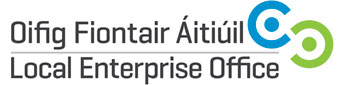 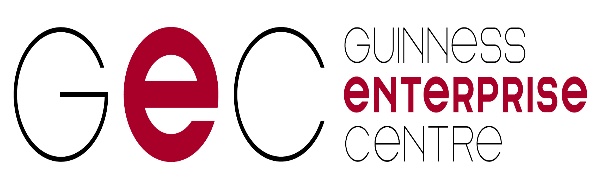 Competition and Application Form to win three months free desk/space at the Guinness Enterprise Centre PLEASE NOTE IN ORDER TO BE ELIGIBLE YOU MUST BE CURRENTLY OPERATING FROM A HOME OFFICE.By completing this application form you are applying to compete and be considered for free desk/office space at the Guinness Enterprise Centre FREE for a 3 month period only.  Selection is through a competitive process.  This is a pilot scheme that has been developed because of the impact of COVID 19 and is specifically to provide assistance to businesses who would like to move out of their home office to desk/office space in the city centre, this offer is for Guinness Enterprise Centre only.   It will also enable LEO Dublin City to monitor emerging trends post pandemic as businesses return to the city and new working models emerge.Enterprise detailsContact name:		   __________________________________________                CEO:    			   __________________________________________Company name:		   __________________________________________Company Address (Line 1): __________________________________________Address (Line 2):		  __________________________________________City:				___________________________________________Telephone:			___________________________________________Email:				___________________________________________Website:			___________________________________________Business informationHow many employees does your business employ?	_________________How long is your business trading?	 Less than 6 months Between 6 months and 3 years More than 3 yearsWhere are you currently located?	 In a home office working remotely Had office space pre-pandemic but let the rental lapse due to restrictions OtherPlease can you outline why you want to avail of office space at the GEC? What value do you think will you gain from having office space there, please reference how you think it will impact your business, team and future success.Thank you taking the time to fill out this competition application, applications will be reviewed and successful applicant businesses will be offered a tour of Enterprise space at the Guinness Enterprise Centre, Taylors Lane, Dublin 8.   Please note this is a time limited offer and you will need to take up the space and become a resident of the GEC within a two week period of being offered the space at the GEC by your Dublin Local Enterprise Office representative.Applicant Signature: _______________________Date: __________________Please email the completed form to: info@leo.dublincity.ie